VSTUPNÍ ČÁSTNázev moduluTeatenderKód modulu65-m-3/AF50Typ vzděláváníOdborné vzděláváníTyp modulu(odborný) teoreticko–praktickýVyužitelnost vzdělávacího moduluKategorie dosaženého vzděláníH (EQF úroveň 3)L0 (EQF úroveň 4)Skupiny oborů65 - Gastronomie, hotelnictví a turismusKomplexní úlohaObory vzdělání - poznámky65-51-H/01 Kuchař-číšník65-41-L/01 GastronomieDélka modulu (počet hodin)16Poznámka k délce moduluPlatnost modulu od30. 04. 2020Platnost modulu doVstupní předpokladyZnalost základních pravidel přípravy a servisu teplých nápojůZnalost čajového inventářeJÁDRO MODULUCharakteristika moduluModul je zaměřen na čaj - jeho pěstování, sklizeň a zpracování; zároveň se zabývá přípravou a pitím čaje. Žáci se seznámí s charakteristikou, růstem a sklizní čaje.Po absolvování modulu bude žák schopen vysvětlit pojem teatender, rozlišovat odrůdy čaje, vysvětlit specifika způsobu pití čaje z různých oblastí, připravovat čajový nálev do konviček a degustovat, připravovat jednoduchý nápoj na bázi čaje.Očekávané výsledky učeníOčekávané výsledky učení s vazbou na RVP 65-51-H/01 Kuchař-číšník, 65-41-L/01 GastronomieŽák:charakterizuje nápojového specialistu - teatenderauvede charakteristiku čajepopíše botaniku rostlinyuvede nároky a podmínky pěstováníurčí odrůdy čajepopíše sklizeň čajeuvede zpracování čajevysvětlí geografii a druhy čajů pro určitou oblastuvede zásady skladování čajepopíše čajový obřadvysvětlí zásady správné přípravy čajového nálevu a jeho degustacepřipraví jednoduchý nápoj z čaje, vysvětlí pojem mixologieObsah vzdělávání (rozpis učiva)charakteristika nápojového specialistycharakteristika čaje
	význam čaje pro lidský organismuscharakteristika čajeBotanika rostlinyNároky a podmínky pěstování
	prostředí, živiny, pěstováníOdrůdy čajeSklizeň čaje
	rozdělení sklizně podle obdobízpůsoby sklizně (strojově, ručně)Zpracování čaje
	zpracování podle druhu čajeGeografie a druhy čajů pro určitou oblast
	způsoby pití čaje typické pro danou oblastSkladování čaje
	zásady skladováníkvalitativní znaky čajeČajový obřad
	principy, typy, provedeníPříprava čajového nálevu a jeho podávání
	příprava správného inventářezahřátí a vypláchnutí konvičky, sítka a šálkůzalévání čaje vodou ve správné teplotědoba louhováníslévání čaje do servírovací konvičkyservis čajeDegustace čaje
	chuťové a aromatické profily čajůPříprava nápoje z čaje, pojem mixologie
	párování čaje s různými přídavnými látkami (ingrediencemi)Učební činnosti žáků a strategie výukyUčební činnosti žáků se odehrávají v odborné učebně stolničení či techniky obsluhy za přítomnosti odborného pedagoga, který na žáky soustavně dohlíží.Výuka probíhá formou výkladu s využitím prezentací a názorných ukázek k jednotlivým tématům. Využívá se např. dataprojektor, TV či PC, reálný inventář a další pomůcky.Žáci se aktivně zapojují do nácviku dovedností pro práci s čajem a vhodným inventářem. K úspěšnému dosažení výsledků je doporučeno řízené procvičování a pravidelné opakování učiva s využitím názorných ukázek a praktických cvičení.Učební činnosti žáků:sledují odborný výklad učitelepři své činnosti uplatňují práci s textem (učební text, prezentace) a využívají internetové zdrojepracují se získanými informacemi a vybírají si, které využijí pro danou problematikuaplikují teoretické poznatky do praktických ukázekpři hledání řešení spolupracují s ostatními spolužákyprezentují a zdůvodňují své výsledky před vyučujícím a spolužákyvysvětlí pojem teatender - jeho schopnosti, dovednostiuvedou charakteristiku čajepopíší botaniku rostlinyuvedou nároky a podmínky pěstováníurčí odrůdy čajepopíší sklizeň čajeuvedou zpracování čajevysvětlí geografii a druhy čajů pro určitou oblastuvedou zásady skladování čajepopíší čajový obřadpřipraví čajový nálevvysvětlí zásady degustacepřipraví nápoj z čaje, vysvětlí pojem mixologieZařazení do učebního plánu, ročník65-51-H/01 Kuchař-číšník,  2. ročník 65-41-L/01 Gastronomie,  2. ročníkVÝSTUPNÍ ČÁSTZpůsob ověřování dosažených výsledkůVýsledky žáků jsou ověřovány ústním a písemným zkoušením, praktickým předvedením a ústní obhajobou zadaných úkolů.Testování teoretických znalostí – písemné/elektronické s využitím uzavřených i otevřených otázek.Praktické předvedení přípravy čajových nálevů a jejich degustace, příprava jednoduchého nápoje z čaje a ostatních ingrediencí. Hodnocení je provedeno ústně po dokončení úkolu nebo v jeho průběhu.Ústní a písemné zkoušení z témat (obsahových okruhů):Charakteristika čajeBotanika rostlinyNároky a podmínky pěstováníOdrůdy čajeSklizeň čajeZpracování čajeGeografie a druhy čajů pro určitou oblastSkladování čajeČajový obřadPojem mixologiePraktické předvedení zadaného úkolu z témat (obsahových okruhů):Inventář a pomůcky teatenderaPříprava čajového nálevuDegustace čajePříprava jednoduchého nápoje na bázi čajePrůběžné sledování úrovně plnění zadaných úkolů a dodržování zásad hygieny a BOZP, přístup k zadaným úkolům, vlastní aktivita žáka.Kritéria hodnoceníVycházejí z pravidel pro hodnocení žáků školy a dále zohledňujeme slovní hodnocení dosahované úrovně průběžného plnění zadaných úkolů a dodržování zásad hygieny a BOZP, přístup k zadaným úkolům, vlastní aktivity žáka.Výsledné hodnocení vychází z kombinace výše uvedených forem ověřování znalostí a dovedností žáka při plnění zadaných úkolů.U ústního zkoušení jsou hodnoceny odborné znalosti a vědomosti, vztahy mezi probranými obsahovými okruhy, srozumitelnost, plynulost projevu.Při hodnocení testů je posuzována věcná správnost odpovědi.Přepočet mezi procenty správných odpovědí a známkou:správně je méně než 35 % – známka 5správně je alespoň 35 a méně než 50 % – známka 4správně je alespoň 50 a méně než 70 % – známka 3správně je alespoň 70 a méně než 85 % – známka 2správně je alespoň 85 % – známka 1Za splněný se považuje modul při dodržení následujících kritérií:žák je povinen splnit min. 85 % docházky do výuky1x ústní zkoušení znalostí za dobu realizace modulu1x písemné ověření znalostí a dovedností z navržených obsahových okruhů praktická zkouška dle zadání pedagoga z výše navržených obsahových okruhůHodnocení slovní + známkou.Doporučená literaturaSOON Edwin: Cesta čaje Dilmah. Euromedia Group Praha, 2009. ISBN 978-80-249-1757-3VALTER Karel: Vše o čaji pro čajomily. Granit Praha, 2010. ISBN 978-80-7296-072-9PoznámkyDoporučené rozvržení modulu:- teoretická část  8 hodin- praktická část   8 hodinObsahové upřesněníOV RVP - Odborné vzdělávání ve vztahu k RVPMateriál vznikl v rámci projektu Modernizace odborného vzdělávání (MOV), který byl spolufinancován z Evropských strukturálních a investičních fondů a jehož realizaci zajišťoval Národní pedagogický institut České republiky. Autorem materiálu a všech jeho částí, není-li uvedeno jinak, je Vladimíra Hlaváčková. Creative Commons CC BY SA 4.0 – Uveďte původ – Zachovejte licenci 4.0 Mezinárodní.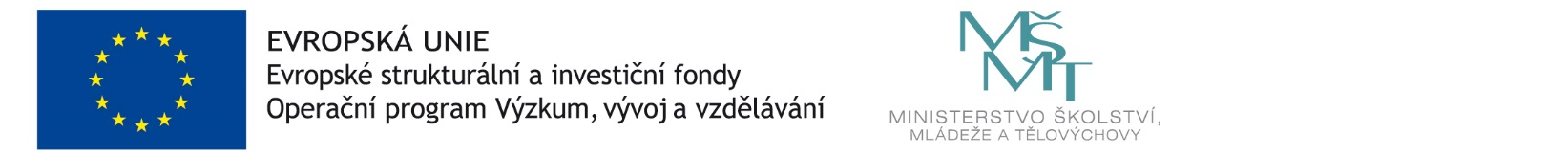 